Excel. Подсчет и суммирование ячеек, отвечающих критерию условного форматированияРанее я описал, как с помощью пользовательской функции найти сумму значений в ячейках, выделенных цветом. К сожалению, эта функция не работает, если ячейки раскрашены с помощью условного форматирования. Я обещал «доработать» функцию. Но за два года, прошедшие с публикации той заметки, я не смог ни самостоятельно, ни с помощью информации из Интернета написать удобоваримый код… И вот недавно я наткнулся на идею, содержащуюся в книге Д.Холи, Р. Холи «Excel 2007. Трюки», которая позволяет обойтись вовсе без кода.Пусть есть список чисел от 1 до 100, размещенных в диапазоне А1:А100 (рис. 1; см. также лист «СУММЕСЛИ» Excel-файла). На диапазон наложено условное форматирование, помечающее ячейки, содержащие числа больше 10 и меньше или равно 20.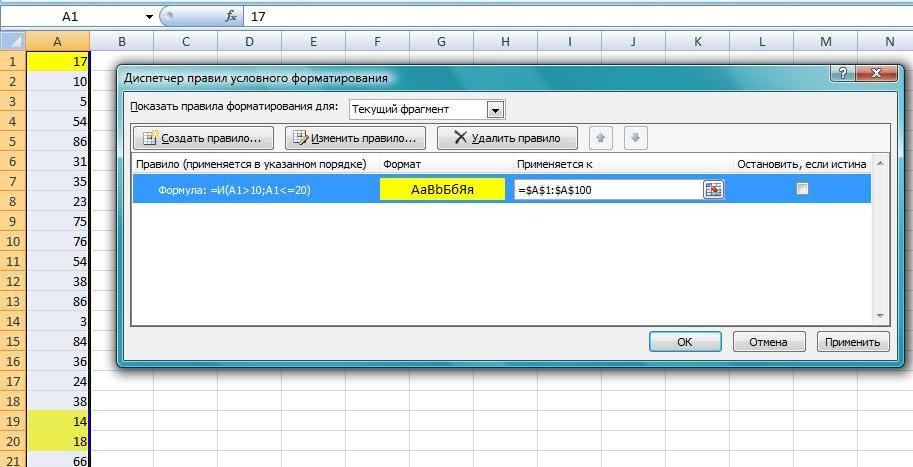 Рис. 1. Диапазон чисел; условным форматированием выделены ячейки, содержащие значения от 10 до 20Теперь необходимо сложить значения в ячейках, отвечающих только что установленному критерию. Неважно, какое именно форматирование применяется к этим ячейкам, однако необходимо знать критерий, согласно которому ячейки выделяются.Чтобы сложить диапазон ячеек, отвечающих одному критерию, можно использовать функцию СУММЕСЛИ (рис. 2).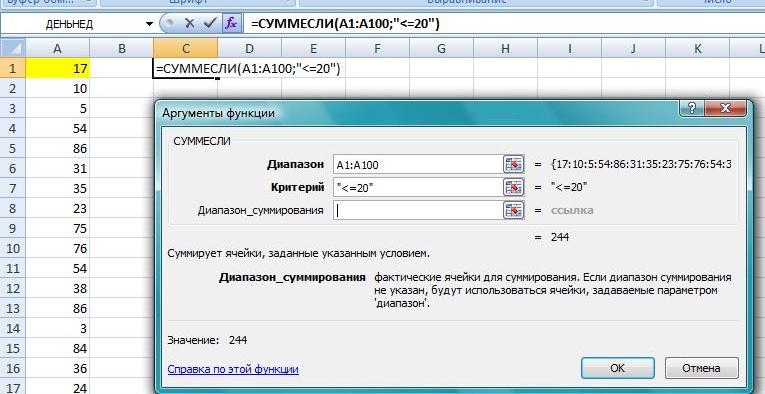 Рис. 2. Суммирование ячеек, отвечающих одному условиюЕсли у вас несколько условий, можно использовать функцию СУММЕСЛИМН (рис. 3).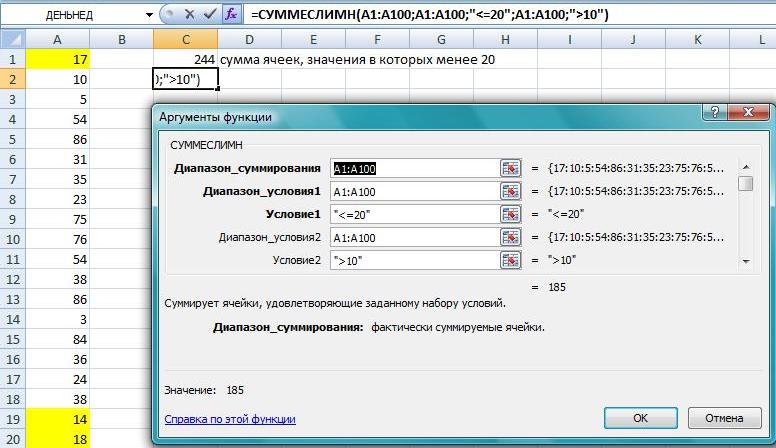 Рис. 3. Суммирование ячеек, отвечающих нескольким условиямДля подсчета числа ячеек, отвечающих одному критерию, можно использовать функцию СЧЁТЕСЛИ.Для подсчета числа ячеек, отвечающих нескольким критериям, можно использовать функцию СЧЁТЕСЛИМН.В Excel предусмотрена еще одна функция, которая позволяет указать несколько условий. Эта функция входит в набор функций баз данных Excel и называется БДСУММ. Чтобы проверить ее, используйте тот же набор чисел в диапазоне А2:А100 (рис. 4; см. также лист «БДСУММ» Excel-файла).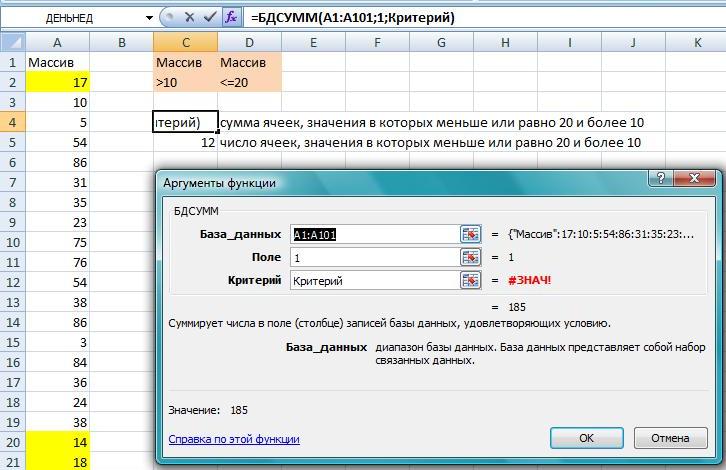 Рис. 4. Использование функций баз данныхВыделите ячейки C1:D2 и присвойте этому диапазону имя Критерий, введя его в поле имени слева от строки формул. Теперь выделите ячейку С1 и введите =$А$1, то есть ссылку на первую ячейку на листе, содержащую имя базы данных. Введите =$А$1 в ячейку D1 и вы получите две копии заголовка столбца А. Эти копии будут использоваться как заголовки для условий БДСУММ (C1:D2), который вы назвали Критерий. В ячейке С2 введите >10. В ячейке D2 введите <=20. В ячейке, где должен быть результат, введите следующую формулу:=БДСУММ($А$1:$А$101,1,Критерий)Для подсчета числа ячеек, отвечающих нескольким критериям, можно использовать функцию БСЧЁТ.